Table S1: Time trends in CUD treatment use, specialty treatment use, and perceived treatment need among those who met DSM-5-proxy CUD criteria in the past year including age as a fixed effect, National Survey on Drug Use and Health 2002-2019 (N= 43,307)Notes: CUD= cannabis use disorder; aRR= adjusted risk ratio; CI= confidence interval; Bold values indicate p<0.05.aValues derived from linear combinations of continuous year + slope after 2015. CUD inclusion criteria= meeting criteria for DSM-5-proxy CUD.Table S2: Time trends in CUD treatment use, specialty treatment use, and perceived treatment need among those who met DSM-5-proxy CUD criteria in the past year including age interactions, National Survey on Drug Use and Health 2002-2019 (N= 43,307)Notes: CUD= cannabis use disorder; aRR= adjusted risk ratio; CI= confidence interval; Bold values indicate p<0.05.  aAge-specific values derived from linear combinations 2015 intercept + age*2015 interceptbAge-specific values derived from linear combinations continuous year + age*year interactioncAge-specific values derived from linear combinations continuous year + age*year interaction + slope after 2015 + age*slope after 2015CUD inclusion criteria=meeting criteria for DSM-5-proxy CUD.Table S3: Time trends in CUD treatment use, specialty treatment use, and perceived treatment need among those who met DSM-5-proxy CUD criteria in the past year by age group, National Survey on Drug Use and Health 2002-2019 (N= 43,307)Notes: CUD= cannabis use disorder; aRR= adjusted risk ratio; CI= confidence interval; Bold values indicate p<0.05. aValues derived from linear combinations of continuous year + age groups. CUD inclusion criteria= meeting criteria for DSM-5-proxy CUDFigure S1: Prevalence of DSM-5-proxy CUD in the past year, NSDUH 2002-2019 (N=1,005,421)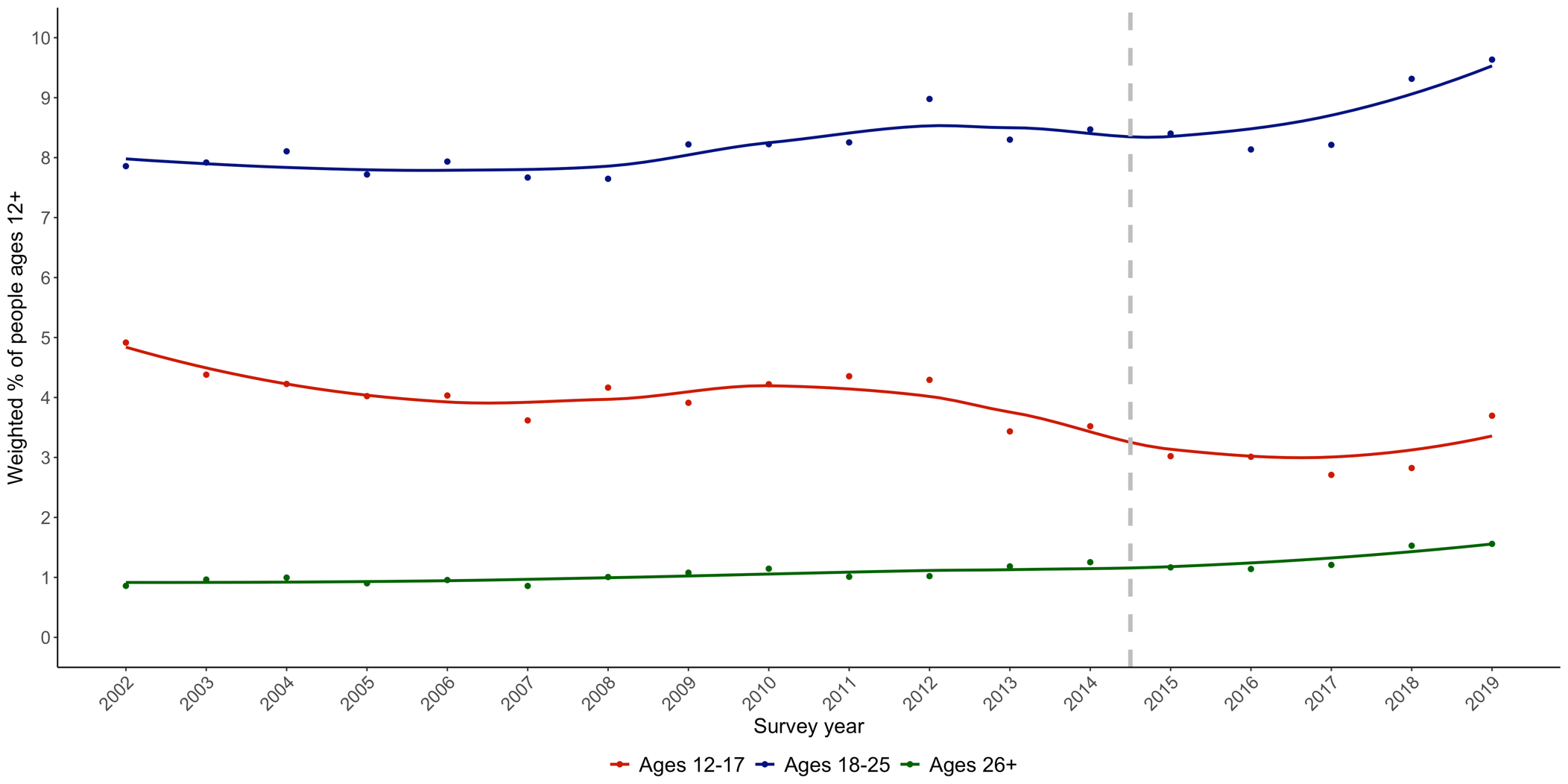 Notes: CUD= Cannabis Use Disorder. Vertical line at 2015 represents NSDUH survey redesign. Figure S2: CUD treatment use in the past year among those with past-year DSM-5-proxy CUD, NSDUH 2002-2019 (N= 43,307)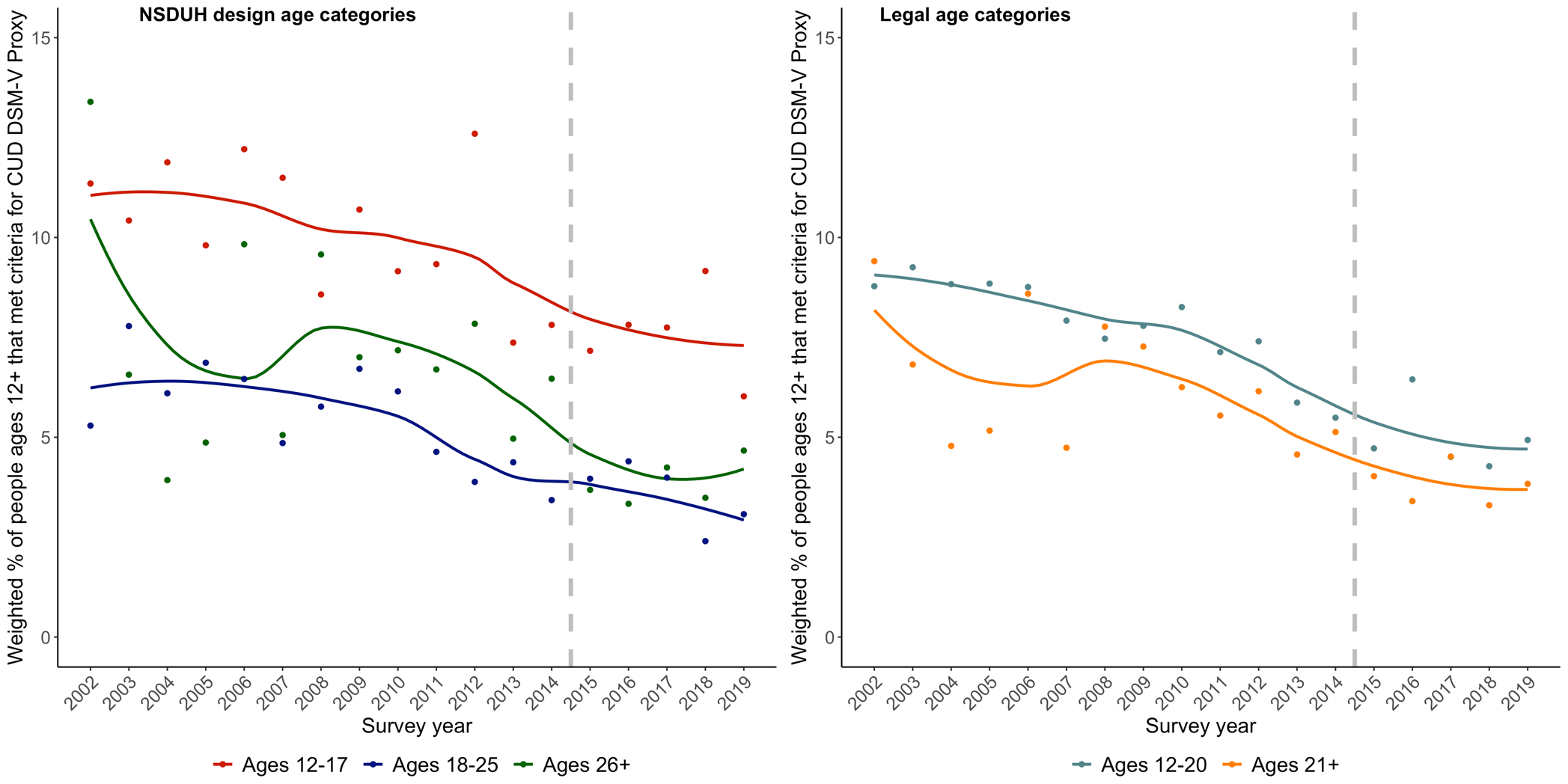 Notes: CUD= Cannabis Use Disorder. Vertical line at 2015 represents NSDUH survey redesign.Figure S3: CUD specialty treatment use in the past year among those with past-year DSM-5-proxy CUD, NSDUH 2002-2019 (N= 43,307)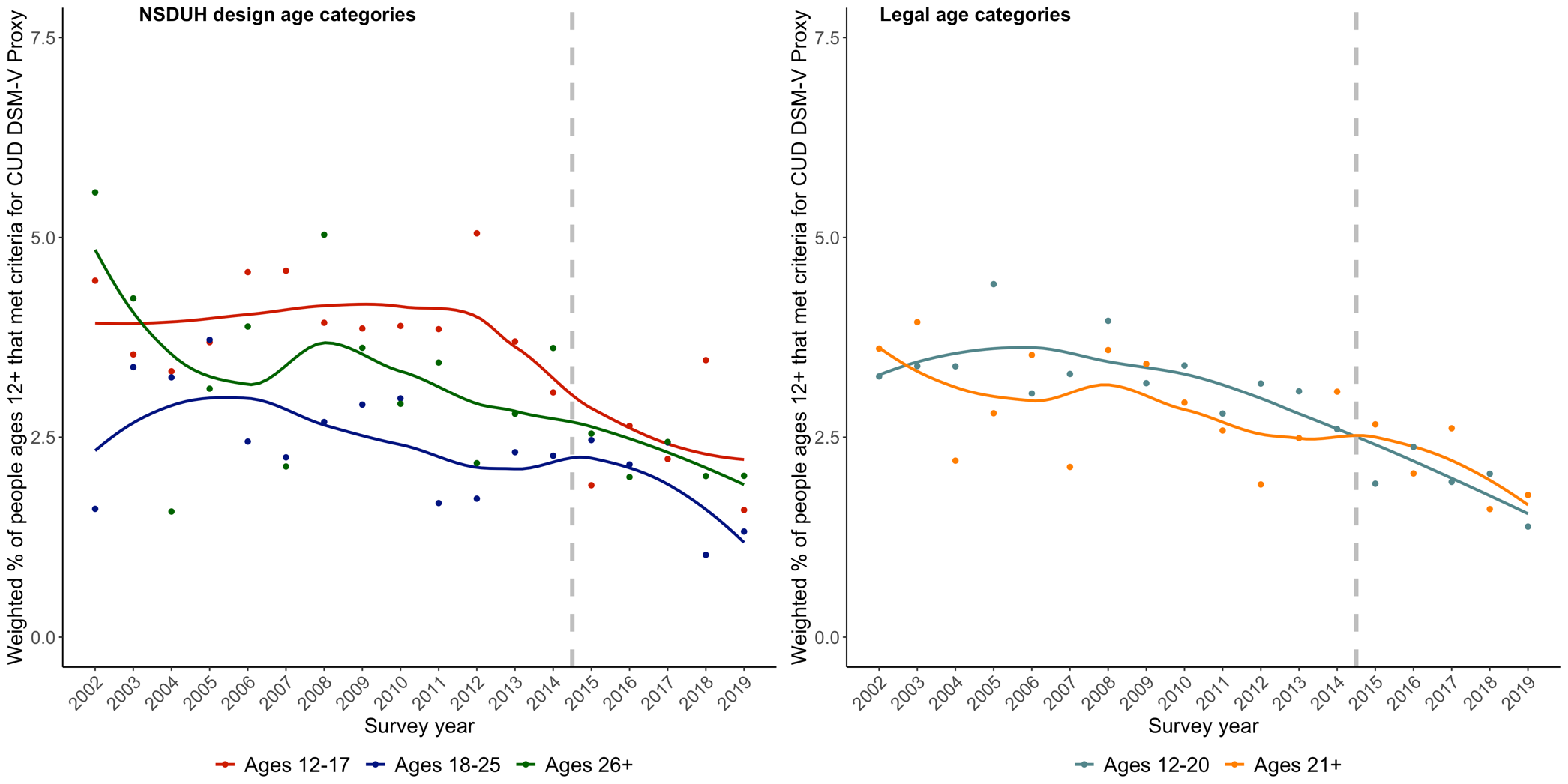 Notes: CUD= Cannabis Use Disorder. Vertical line at 2015 represents NSDUH survey redesign.Figure S4: Perceived CUD treatment need in the past year among those with past-year DSM-5-proxy CUD, NSDUH 2002-2019 (N= 43,307)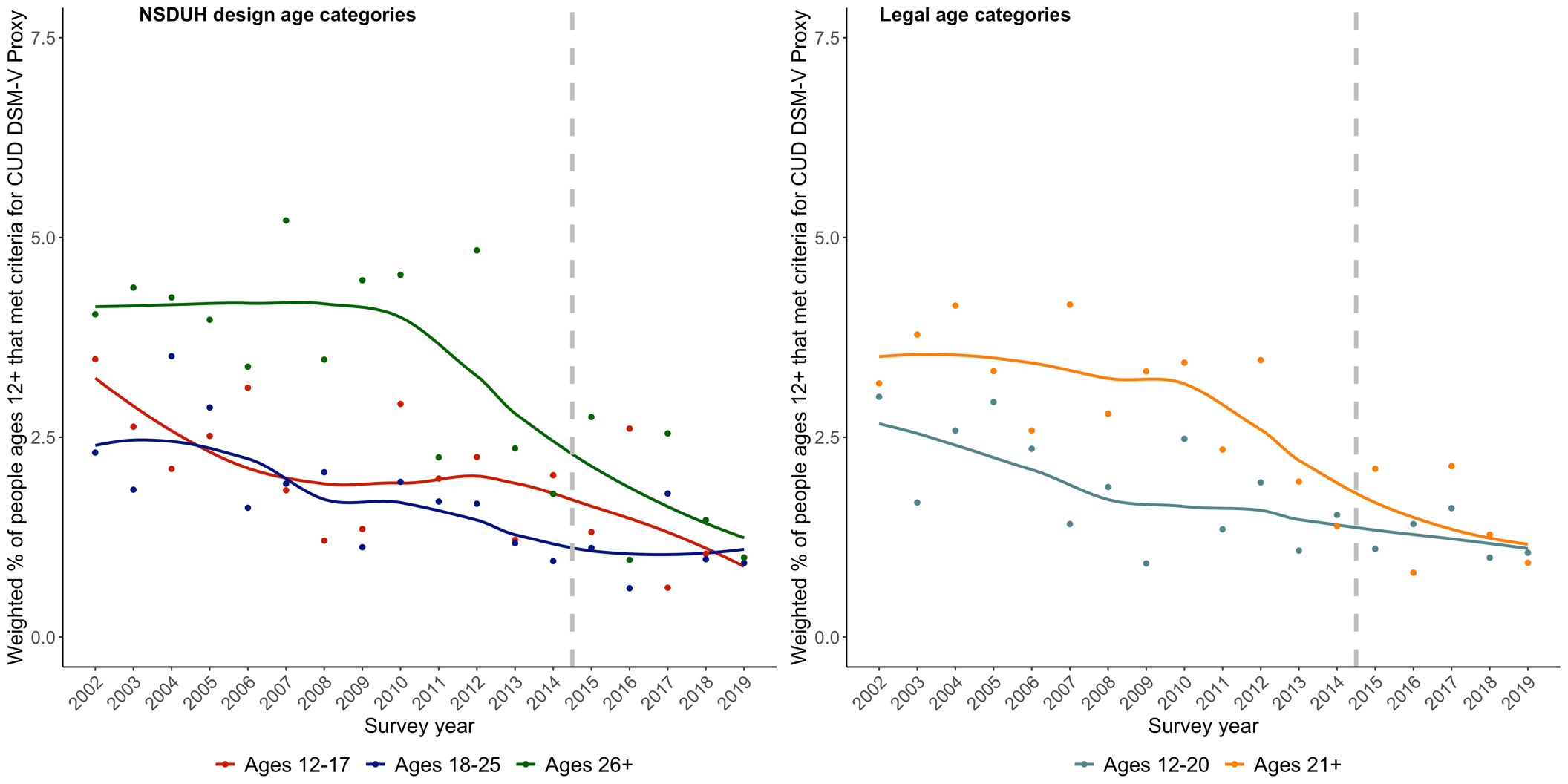 Notes: CUD= Cannabis Use Disorder. Vertical line at 2015 represents NSDUH survey redesign.Figure S5: Trends in CUD treatment use by severity of past-year DSM-5-proxy CUD and age group, NSDUH 2002-2019 (N= 43,307)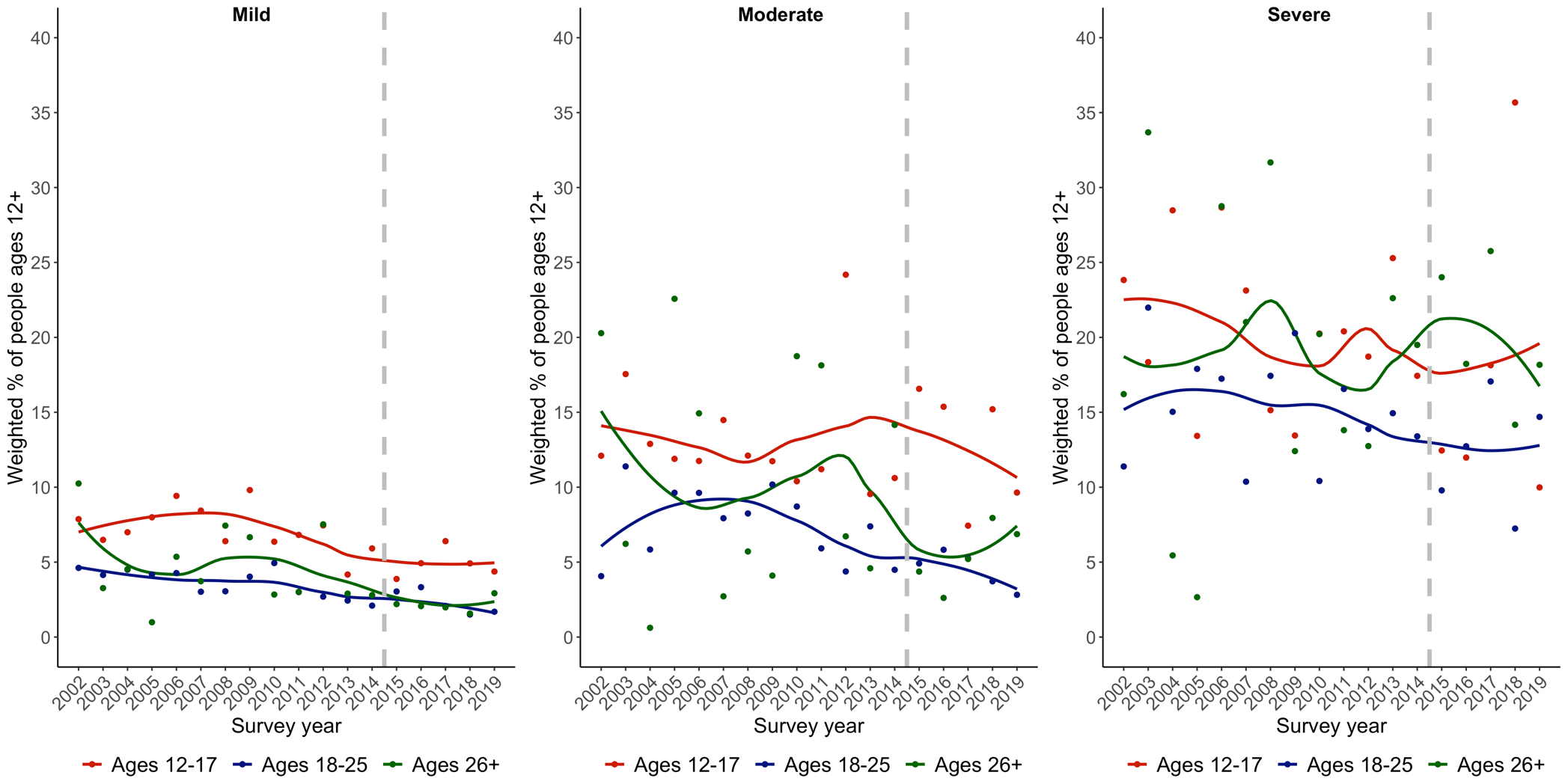 Notes: CUD= Cannabis Use Disorder. Vertical line at 2015 represents NSDUH survey redesign. Mild DSM-5-proxy CUD was characterized as 2-3 symptoms (n=30,433), moderate as 4-5 symptoms (n=8,769), and severe as 6 or more symptoms (n=4,105). Figure S6: Trends in CUD specialty treatment use by severity of past-year DSM-5-proxy CUD and age group, NSDUH 2002-2019 (N= 43,307)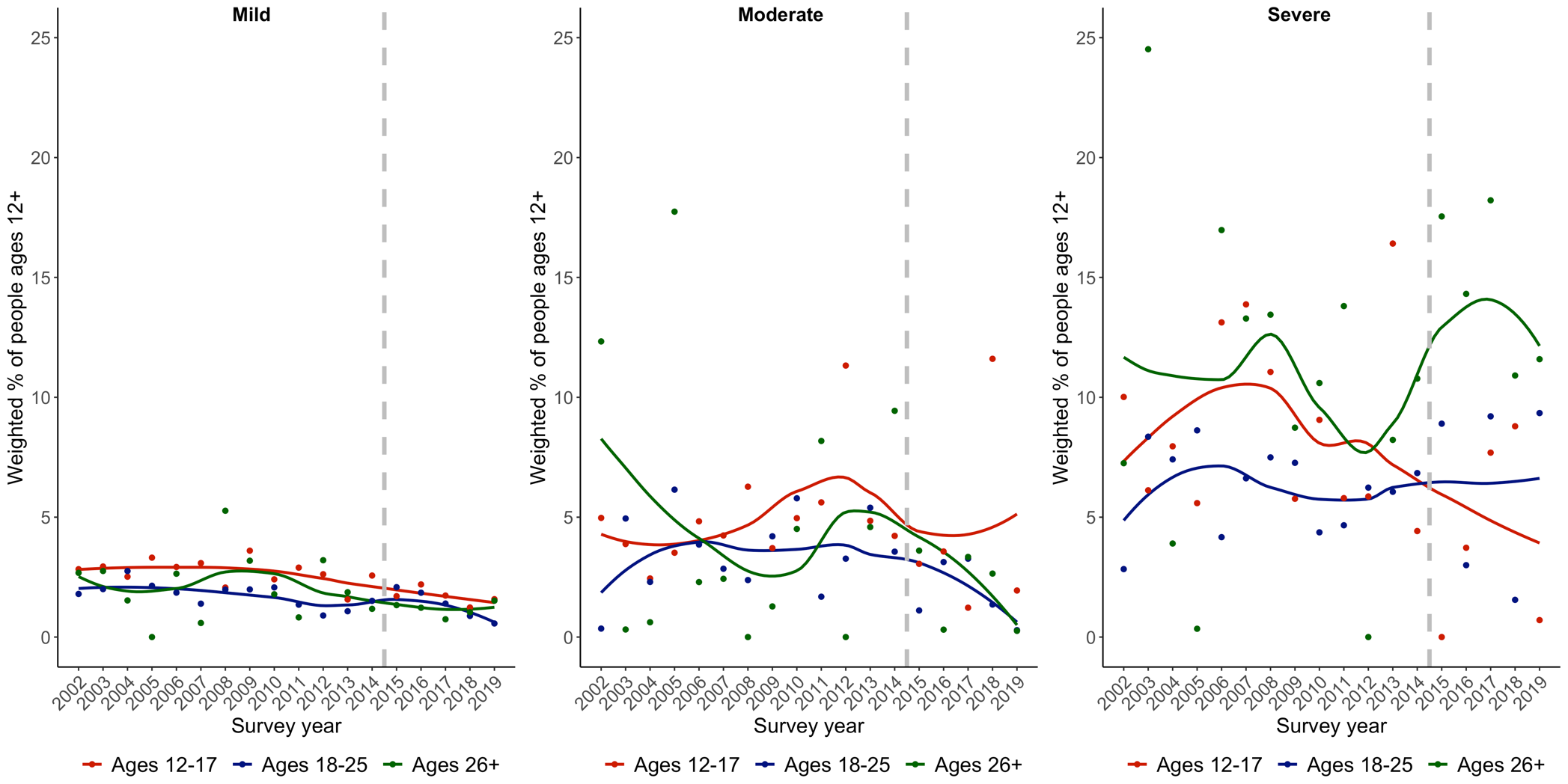 Notes: CUD= Cannabis Use Disorder. Vertical line at 2015 represents NSDUH survey redesign. Mild DSM-5-proxy CUD was characterized as 2-3 symptoms (n=30,433), moderate as 4-5 symptoms (n=8,769), and severe as 6 or more symptoms (n=4,105). Figure S7: Trends in perceived CUD treatment need by severity of past-year DSM-5-proxy CUD and age group, NSDUH 2002-2019 (N= 43,307)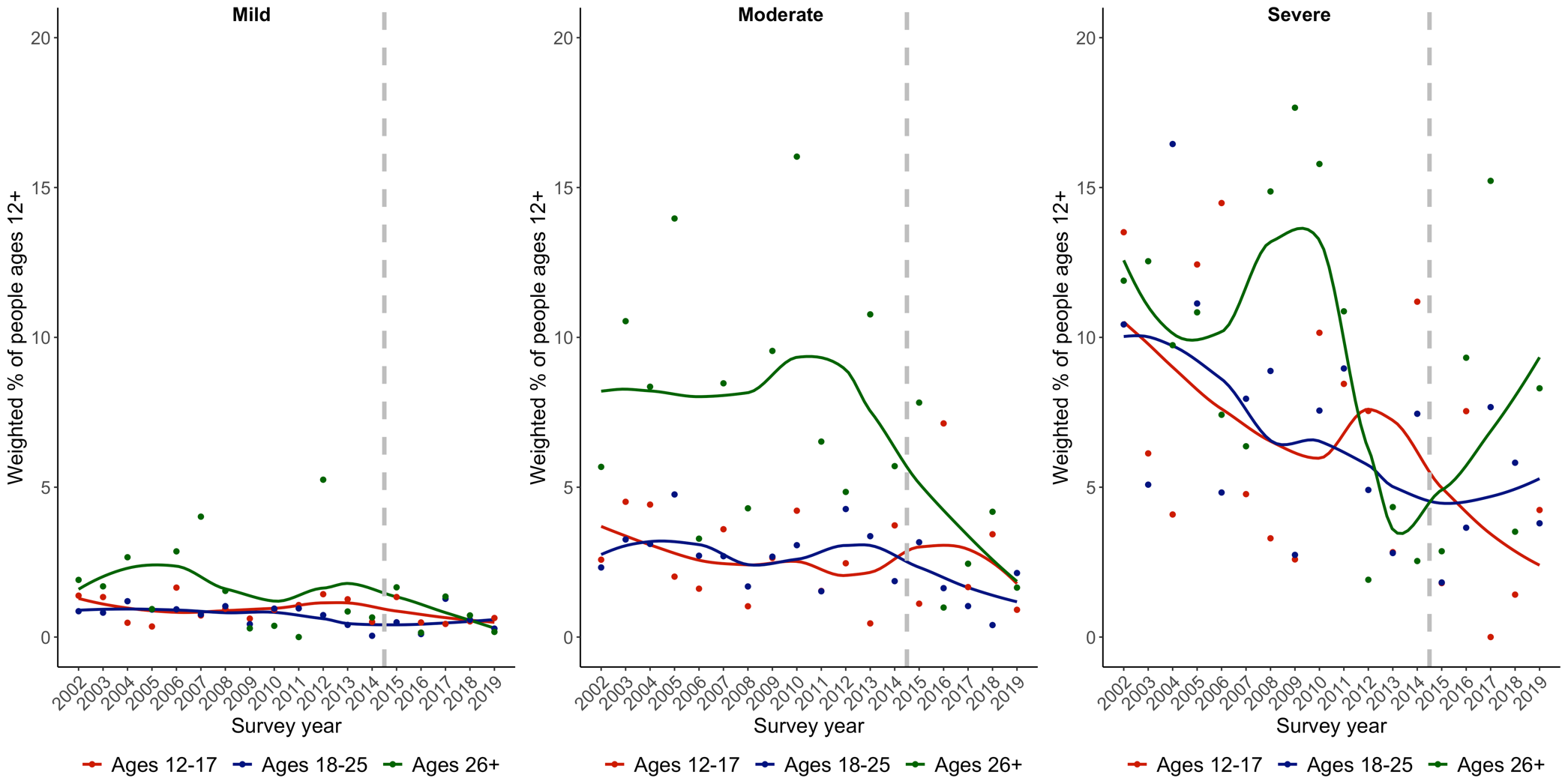 Notes: CUD= Cannabis Use Disorder. Vertical line at 2015 represents NSDUH survey redesign. Mild DSM-5-proxy CUD was characterized as 2-3 symptoms (n=30,433), moderate as 4-5 symptoms (n=8,769), and severe as 6 or more symptoms (n=4,105). CUD Treatment UseaRR (95% CI)CUD Specialty Treatment UseaRR (95% CI)Perceived CUD Treatment NeedaRR (95% CI)Age fixed effect12-1718-2526Ref0.53 (0.48, 0.59)0.66 (0.56, 0.78)Ref0.67 (0.57, 0.78)0.87 (0.69, 1.09)Ref0.85 (0.71, 1.03)1.63 (1.25, 2.11)Continuous Year0.97 (0.95, 0.99)0.98 (0.95, 1.01)0.95 (0.92, 0.98)Intercept at 20150.80 (0.63, 1.02)0.93 (0.66, 1.32)0.93 (0.56, 1.54)Slope after 20151.00 (0.92, 1.09)0.92 (0.80, 1.06)0.93 (0.79, 1.10)Yearly change 
before 20150.97 (0.95, 0.99)0.98 (0.95, 1.01)0.95 (0.92, 0.98)Yearly change 
after 2015a0.98 (0.90, 1.06)0.91 (0.79, 1.03)0.89 (0.76, 1.04)CUD Treatment UseaRR (95% CI)CUD Specialty Treatment UseaRR (95% CI)Perceived CUD Treatment NeedaRR (95% CI)Intercept changesAge12-1718-2526Ref0.63 (0.50, 0.79)0.71 (0.47, 1.07)Ref0.76 (0.54, 1.08)0.98 (0.55, 1.77)Ref0.98 (0.66, 1.45)1.65 (1.00, 2.72)Intercept at 20150.88 (0.60, 1.28)0.60 (0.31, 1.16)1.13 (0.47, 2.72)Age*Intercept at 2015 Interaction12-1718-2526Ref1.22 (0.70, 2.12)0.64 (0.35, 1.18)Ref2.08 (0.79, 5.45)1.39 (0.56, 3.46)Ref0.84 (0.29, 2.39)0.78 (0.23, 2.62)Age-specifica change in intercept at 2015 vs. 200212-1718-25260.88 (0.60, 1.28)1.07 (0.76, 1.51)0.57 (0.34, 0.94)0.60 (0.31, 1.16)1.25 (0.72, 2.15)0.84 (0.45, 1.56)1.13 (0.47, 2.72)0.95 (0.49, 1.82)0.88 (0.39, 1.98)Slope changesContinuous Year0.98 (0.96, 1.00)1.00 (0.96, 1.04)0.96 (0.91, 1.00)Age*Continuous Year Interaction12-1718-2526Ref0.98 (0.95, 1.01)1.00 (0.95, 1.05)Ref0.98 (0.93, 1.02)0.98 (0.91, 1.05)Ref0.98 (0.93, 1.03)1.00 (0.94, 1.08)Slope after 20151.00 (0.87, 1.15)0.99 (0.75, 1.31)0.89 (0.63, 1.25)Age*Slope after 2015 Interaction12-1718-2526Ref0.94 (0.77, 1.13)1.08 (0.88, 1.32)Ref0.86 (0.59, 1.25)0.98 (0.68, 1.41)Ref1.20 (0.79, 1.82)0.98 (0.64, 1.50)Age-specificb change over time before 201512-1718-25260.98 (0.96, 1.00)0.96 (0.94, 0.98)0.98 (0.93, 1.02)1.00 (0.96, 1.04)0.97 (0.94, 1.00)0.98 (0.92, 1.04)0.96 (0.91, 1.00)0.94 (0.90, 0.97)0.96 (0.91, 1.01)Age-specificc change over time after 201512-1718-25260.98 (0.86, 1.13)0.90 (0.80, 1.00)1.06 (0.90, 1.24)0.99 (0.75, 1.31)0.83 (0.67, 1.03)0.95 (0.78, 1.17)0.85 (0.60, 1.19)0.99 (0.81, 1.23)0.83 (0.64, 1.08)CUD Treatment UseaRR (95% CI)CUD Specialty Treatment UseaRR (95% CI)Perceived CUD Treatment NeedaRR (95% CI)CUD severityMildModerateSevereRef2.18 (1.88, 2.54)4.16 (3.68, 4.72)Ref2.00 (1.63, 2.46)4.53 (3.77, 5.44)Ref4.06 (3.05, 5.40)7.94 (6.15, 10.25)Age fixed effect12-1718-2526Ref0.69 (0.58, 0.83)0.87 (0.64, 1.19)Ref0.76 (0.57, 1.02)1.05 (0.67, 1.64)Ref1.05 (0.75, 1.47)2.13 (1.39, 3.29)Continuous year0.98 (0.97, 1.00)0.98 (0.96, 1.01)0.96 (0.93, 1.00)Age*Continuous year interaction12-1718-2526Ref0.98 (0.96, 1.00)0.98 (0.95, 1.01)Ref0.99 (0.96, 1.02)0.99 (0.95, 1.03)Ref0.99 (0.95, 1.03)0.98 (0.94, 1.02)Age-specific yearly changea Ages 12-17Ages 18-25Ages 260.98 (0.97, 1.00)0.66 (0.56, 0.79)0.84 (0.63, 1.12)0.98 (0.96, 1.01)0.74 (0.56, 0.98)1.02 (0.67, 1.55)0.96 (0.93, 1.00)1.00 (0.72, 1.38)2.02 (1.33, 3.05)